Technical ReportWater Stress Development and Mitigation in West Central North DakotaR. Jay Goos, Professor; Jeremy Wirtz, Graduate StudentDepartment of Soil Science, NDSUEric Eriksmoen, Research AgronomistNorth Central Research Extension Center, NDSUAbstractSoybean production is moving westward into the semi-arid regions of North Dakota.  Water stress is an annual concern, as growing season rainfall plus stored soil water at planting is often less than the transpirational needs of the plants, especially in years with below-normal growing season precipitation.  Also, there is increasing interest in off-season cover crops to protect the soil and improve soil health.  However, cover crops use water and might make water stress worse in the following crop.  The research conducted under this project had a greenhouse and a field phase.  The greenhouse phase was used to select rates of seed-applied growth regulators to reduce water use.  The field phase evaluated the effect of seed applied growth regulators and a prior rye cover crop on the development of water stress and final yield.  In the greenhouse study, various rates of seed-applied uniconazole and paclobutrazol were tested.  Rates of 2 and 4 ppm uniconazole and 4 ppm of paclobutrazol were selected for field evaluation.  In the field study, a rye cover crop depleted stored soil water by up to 1.5 inches, depending on the seeding rate and time of termination.  Plant water status was followed approximately weekly during seed fill.  Growing season preciptation was favorable.  In general, the seed-applied growth regulators did not increase plant water status or seed yield, and the prior cover crop did not decrease plant water status, or seed yield.  Plant water status data during seed fill were used to explain why grain yields varied from 12-35 bu/A at the five sites taken to harvest.IntroductionSoybean production is moving westward in North Dakota, into areas with a semi-arid climate.  The crop's demand for water will be greater than the available water supply in western North Dakota, especially in years with below-normal growing season precipitation.  Thus, yield losses due to water stress are an annual concern.  Most farmers in this region have already adopted advanced practices (e.g. no-till) to conserve soil and water.  What else can be done, to reduce the risk of drought stress?  One objective of this study was to evaluate seed-applied growth regulators with the potential to slow water use in both the greenhouse and the field.Off-season cover crops are increasing in popularity in North Dakota, despite the limited number of growing-degree days between annual crops.  Cover crops protect the soil over winter, take up nutrients that otherwise may leach away, and can improve overall soil health.  However, in the semi-arid regions of North Dakota, water use by cover crops could potentially reduce the yield of subsequent crops.  The second objective of this study was to evaluate the effects of a rye cover crop on soil water depletion and the subsequent development of water stress in a soybean crop.Methods--Greenhouse StudyA greenhouse study was performed, using 6-inch diameter pots containing 2 kg of a 1:1 mixture of a sandy loam Renshaw soil and white sand.  Nutrients (P, K, Zn) were added equally to all pots to ensure normal growth, and the soil was inoculated with commercial soybean inoculant.  The variety was ND-Bison.  The treatments were as follows:†Seed treated with the carrier, ethanol††Seed treated with the carrier, waterEmergence counts were made daily, from days 5-13 after planting, after which the pots were thinned to four plants per pot.  Starting at day 5 after planting, and continuing until day 37, each pot was placed on a scale, the amount of water used by evapotranspiration recorded, and the pots brought back to field capacity.Results--Greenhouse StudyThe effect of uniconazole on plant emergence is shown in Figure 1.   The three lower rates of uniconazole (1, 2, 4 ppm) slowed emergence by 3-4 days.  The two higher rates (8, 16 ppm) slowed emergence by about a week, and the resulting plants did not have a normal appearance, being very stunted.Figure 1.  Effect of rate of seed-applied uniconazole on plant emergence.  Each pot received 8 seeds per pot.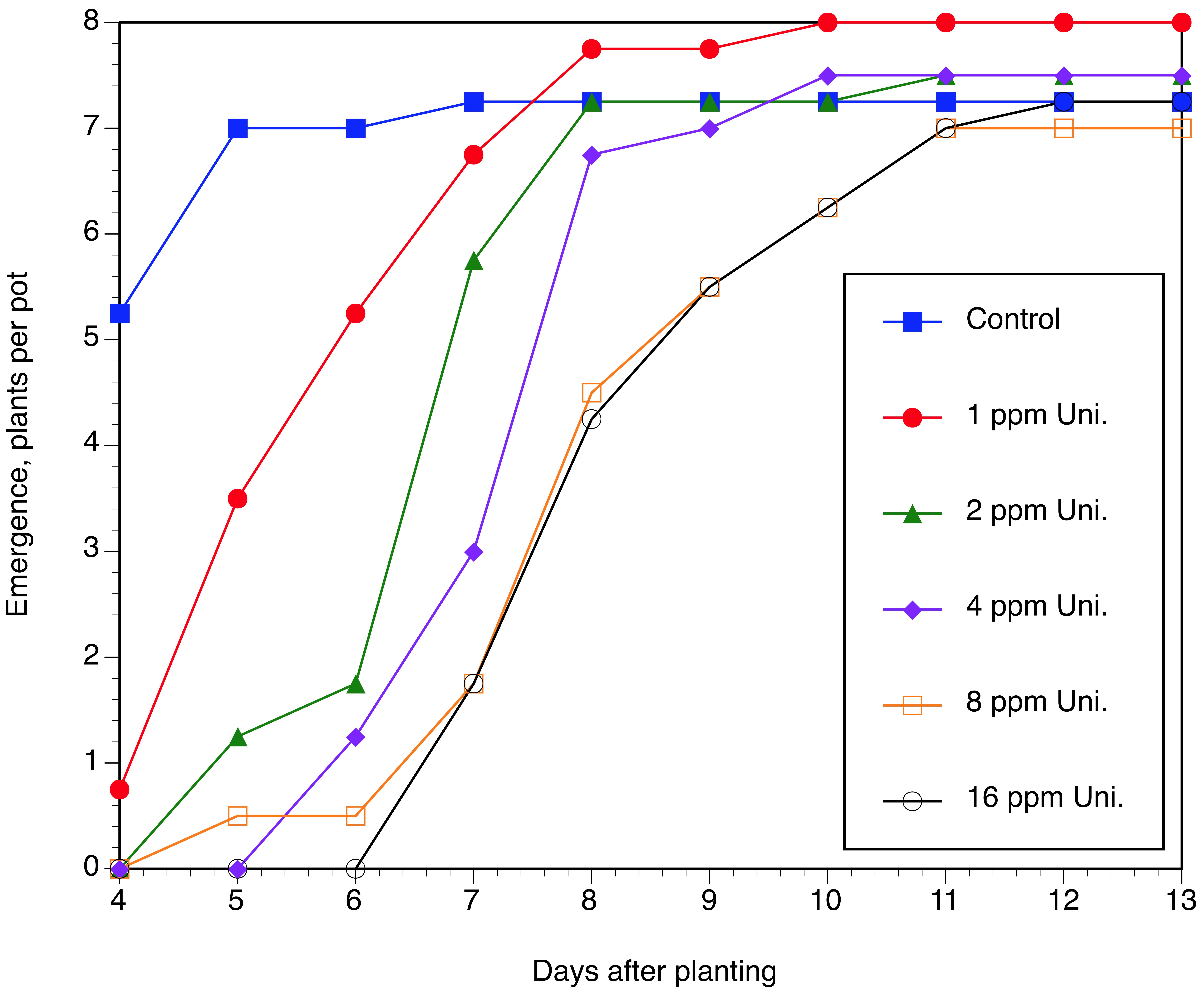 The effect of paclobutrazol on emergence is shown in Figure 2.  Overall, paclobutrazol did not slow emergence as much as uniconazole, especially at the two higher rates.  Overall, emergence was slowed by 3-5 days. Figure 2.  Effect of rate of seed-applied paclobutrazol on plant emergence.  Each pot received 8 seeds per pot.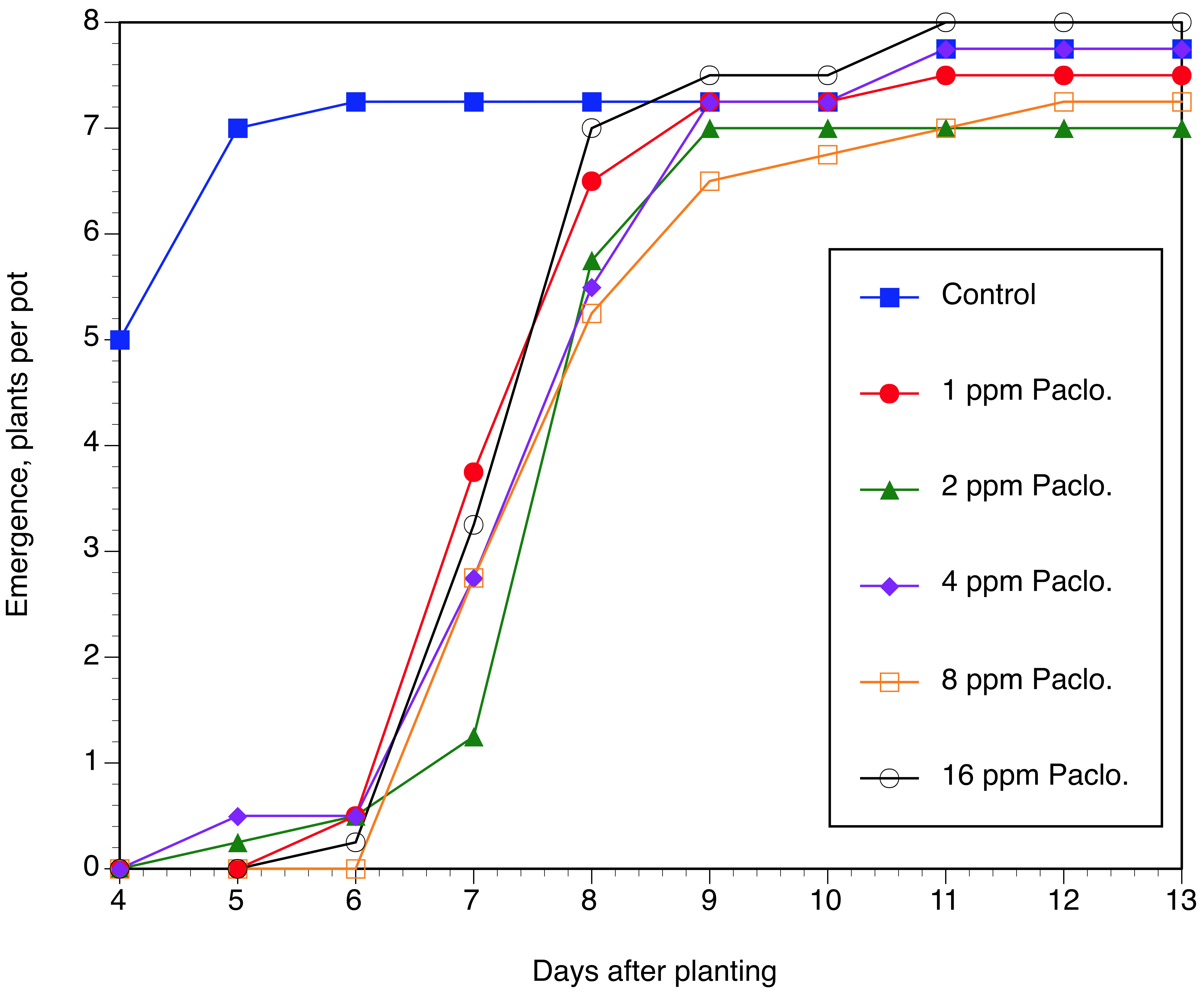 The effect of seed-applied uniconazole on cumulative water use by soybeans is shown in Figure 3.  Water use was reduced significantly by all rates of the growth regulator.  At the end of the experiment, water use was reduced 16, 27, and 36% by 1, 2, and 4 ppm of uniconazole, respectively.  The rates of 2 and 4 ppm were selected for the subsequent field study.  The rates of 8 and 16 ppm delayed emergence too long to be considered for a field trial (Figure 1).Figure 3.  Effect of seed-applied uniconazole on cumulative water use by soybeans in the greenhouse.  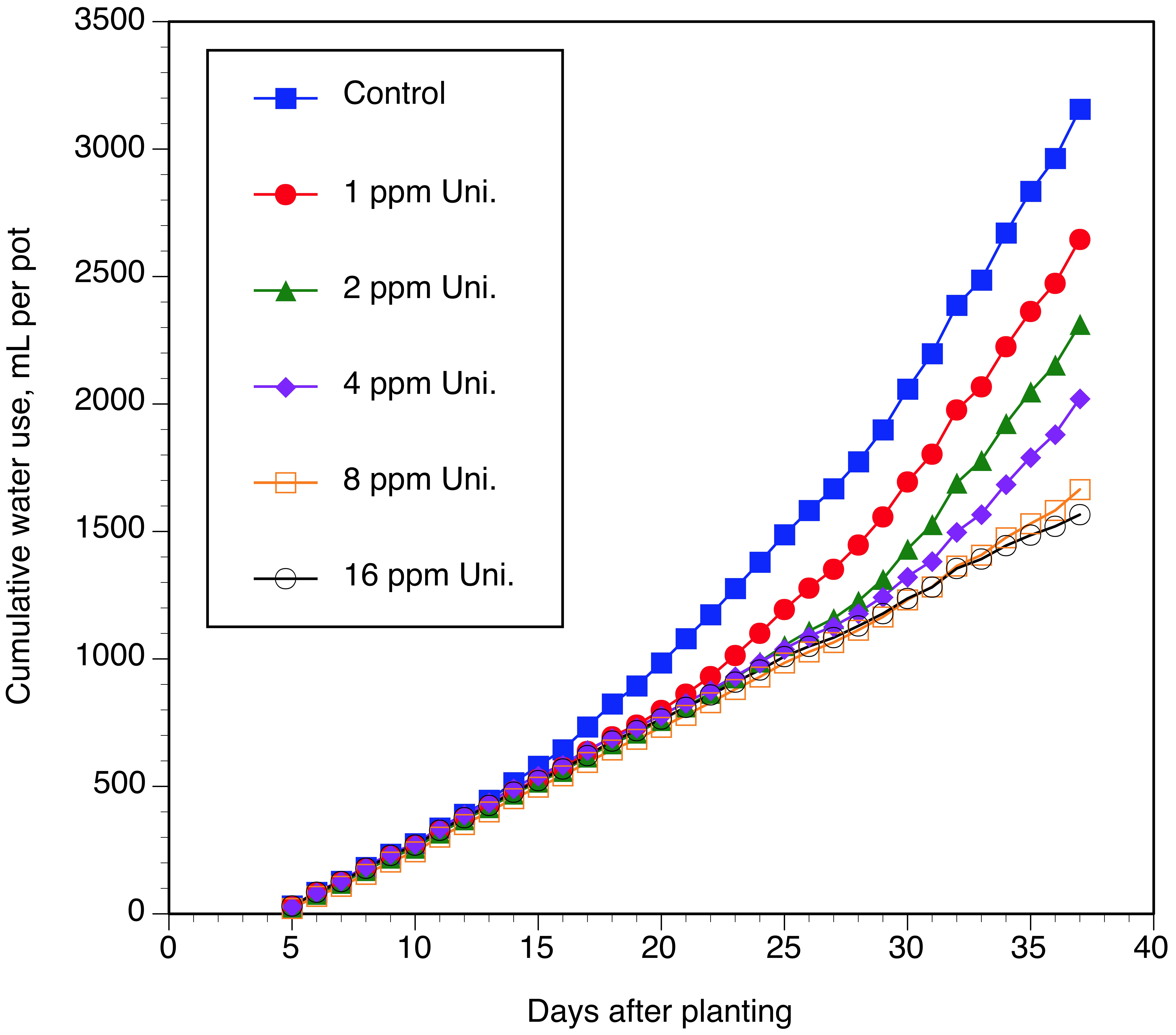 The effect of seed-applied paclobutrazol on cumulative water use by soybeans is shown in Figure 4.   Paclobutrazol, overall, was less effective at reducing water use than uniconazole.  Water use was reduced by 6, 12, and 24% at 1, 2, and 4 ppm, respectively.  The rate of 4 ppm was selected for the subsequent field study, as the overall reduction in water use was about the same as for 2 ppm of uniconazole.Figure 4.  Effect of seed-applied paclobutrazol on cumulative water use by soybeans under greenhouse conditions.  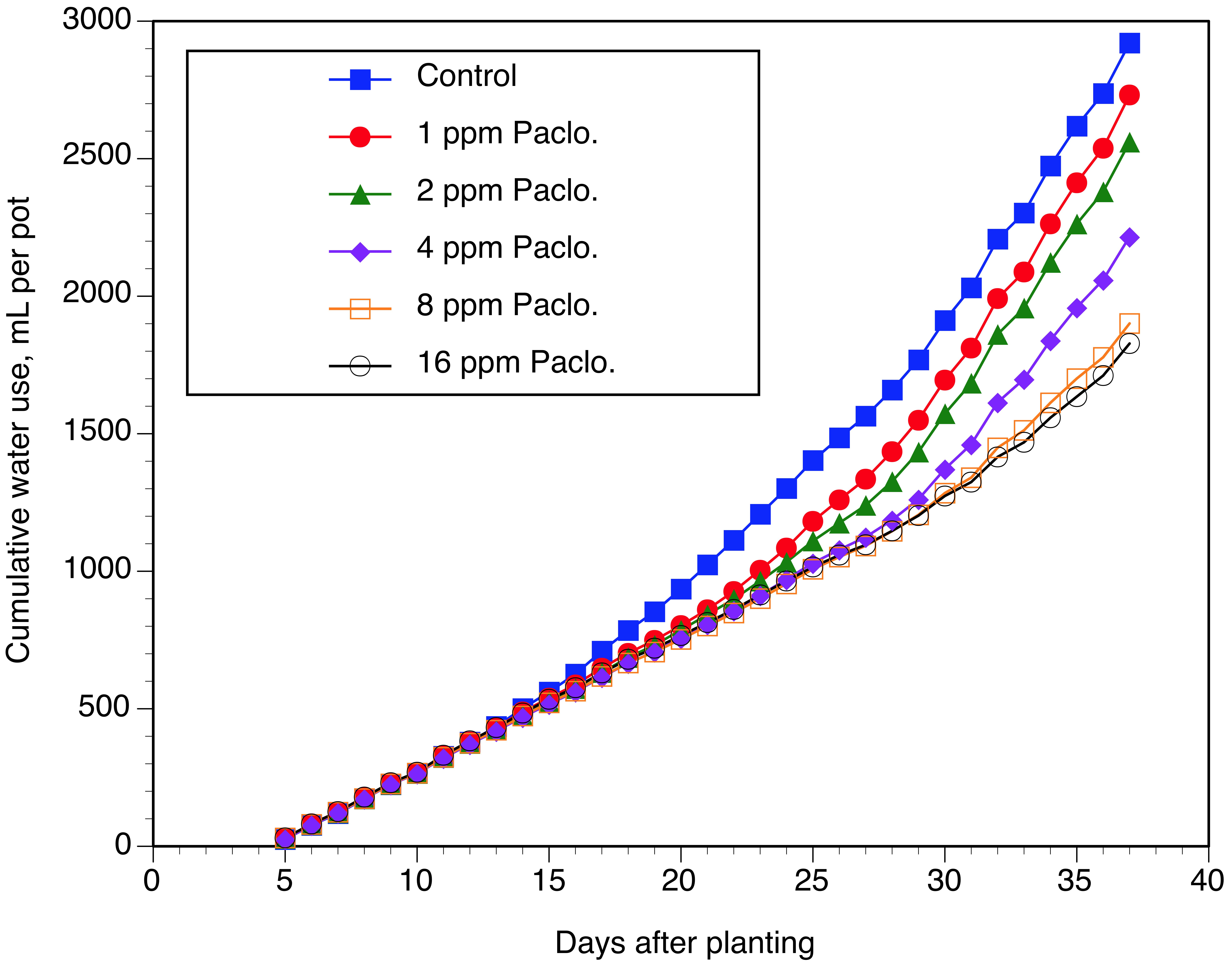 Methods--Field StudyThree field studies were established in the fall of 2017, for a soybean crop to be grown in 2018.  The sites were at Minot, and two in the Underwood area (Underwood-North, and Underwood-South).  The prior crop was wheat, and no-till management was used.  The variety was ND17009GT.  The treatments included a control, two rates of seed-applied uniconazole, one rate of seed-applied paclobutrazol, and four cover crop treatments:†Early= 2 weeks before planting soybean;  Late= at planting timeAt planting time of the soybeans, soil samples were taken to a depth of 2 feet, and analyzed for water content and bulk density.  Samples of the soil were also analyzed for 15-bar wilting point.  This was to estimate the degree of water depletion due to the cover crop.From late July through physiological maturity, upper leaf samples were taken, and analyzed for relative water content.  This consists of weighing the leaves, submerging the cut ends of the petioles in distilled water for a few hours (to allow for re-hydration and full turgidity), weighing the turgid leaves, drying the leaves, and weighing again.  Values greater than 90% generally indicate that the plants are not suffering water stress, values between 80 and 90% generally indicate light to moderate water stress, and values less than 80% generally indicate severe water stress.  At maturity, grain was harvested with a plot combine.  Results--Field StudyThe effect of the rye cover crop on soil water depletion is shown in Figure 5.  The results for two of the sites (Minot and Underwood-North) were similar.  The more biomass production, the more water depletion was observed.  For the rye terminated at planting time of the soybeans, the water depletion was approximately 1.5 inches.  This would definitely be enough water depletion to lower yields in a summer of below-average precipitation.  This would support the practice of terminating a rye cover crop two weeks before planting.It is not known why the Underwood-South site showed less water depletion for the same amount of rye dry matter produced.  Figure 5.  Relationship between above-ground dry matter production by a rye cover crop, and soil water depletion, 2018.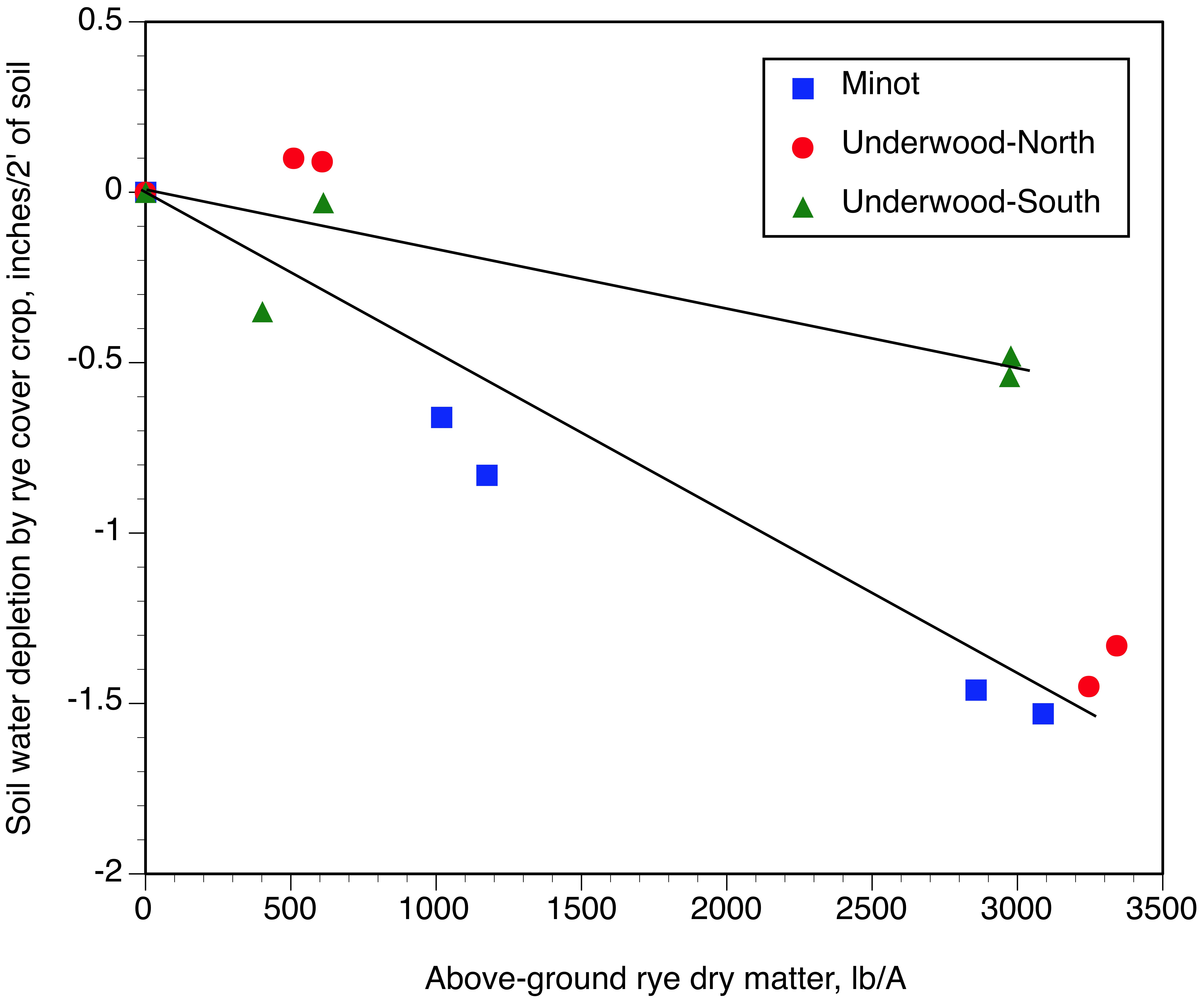 The Minot site was lost after planting the soybean crop, due to herbicide drift from an adjacent experiment, so only the Underwood-North and Underwood-South sites were available for in-season leaf water measurements and final yield.In general, in-season precipitation was above normal, and overall plant growth and yield were good for western North Dakota.  The effect of plant growth regulator and prior cover crop on in-season leaf relative water content at the Underwood-North site is shown in Table 1.  In general, the plants were under no water stress on the 7/23 and 8/1 sampling dates, and in slight to moderate water stress the rest of the growing season, especially on the 8/15, 8/25, and 8/30 sampling dates.  At no time, however, did the water stress level enter the more severe category (< 80% relative water content).There was no effect of any of the treatments on plant water status.  This was a bit surprising, since at the late harvest date of the rye, there was about 1.5 inches of water depletion.Table 1.  Effect of seed-applied plant growth regulator and rye cover crop on leaf relative water content. Underwood-North site, 2018.†Blue typeface, no water stress expected; orange typeface, slight to moderate water stress expectedThe effect of plant growth regulator and prior cover crop on in-season leaf relative water content at the Underwood-South site is shown in Table 2.  As with the Underwood-North site, the plants were in a state of slight to moderate water stress from 8/15 through the end of the growing season.  However, the relative water contents were a bit higher for the Underwood-South site than the Underwood-North site for the same period, indicating that water stress was a bit more severe at the latter site.Application of uniconazole to the seed at 4 ppm did appear to affect plant water status, as the relative water contents for this treatment, relative to the control, tended to be greater at the  7/23, 8/1, and 8/15 sampling dates.  The effect was statistically significant at the 8/1 sampling date.  Table 2.  Effect of seed-applied plant growth regulator and rye cover crop on leaf relative water content. Underwood-South site, 2018.†Blue typeface, no water stress expected; orange typeface, slight to moderate water stress expected*Significantly greater than the control at the 0.05 levelThe effect of the growth regulator and cover crop treatments on the final seed yield of soybeans is shown in Table 3.  Overall yields were very good for soybean production in western North Dakota, typically greater than 30 bu/A.  There were no statistically-significant effects of the growth regulators or the cover crop on seed yield.  The statistically-significant increase of 4 ppm of uniconazole on leaf relative water content at one sampling date was not associated with an increase in seed yield.  Table 3.  Effect of seed-applied growth regulator and rye cover crop on seed yield of soybean.  2018.Development of water stress and yield, 2017-2018This is the second year of this study.  The first year evaluated foliar-applied growth regulators and antitranspirants.  Examination of the relative water contents of the leaves of the control plots versus time, and their effects on final yield yields some clues as to the effect of water stress on soybean yield in western North Dakota.  Out of the 5 locations, two sites had relatively low yield.  At the site with the lowest yield, Cole Harbor 2017, at 12 bu/A, the crop essentially burned up at the end of the season.  Water status of the leaves was good around 15 August, but by 1 September, the plants were in severe water stress, and ended the season without any relief from the stress.  At the site with the second-lowest yield, Minot 2017, at 16 bu/A, the plants did not enter the range of severe water stress, but were in a state of slight to moderate water stress for the entire period from 1 August on, and perhaps before.  There was no time during seed fill for the Minot 2017 site where the plants were not under some degree of water stress, and the yield was only 16 bu/A.The other three sites (Underwood-2017; Underwood-North 2018; Underwood-South 2018) produced yields that would be generally acceptable for western North Dakota (28-35 bu/A).  In all three cases, the plants were well-watered at least until about 10 August, and did not enter the zone of severe water stress, like the Cole Harbor site.  And at the two highest-yielding sites, late rain improved leaf water content, so the crop finished the season under only slight water stress.The measurement of leaf relative water content is a simple, only requires a scale and an oven to dry the leaves.  Even though the test is simple it can provide valuable information about the development of water stress.  Figure 6.  Relative water contents of soybean leaves during seed fill, and final yield.  Western North Dakota, 2017-2018.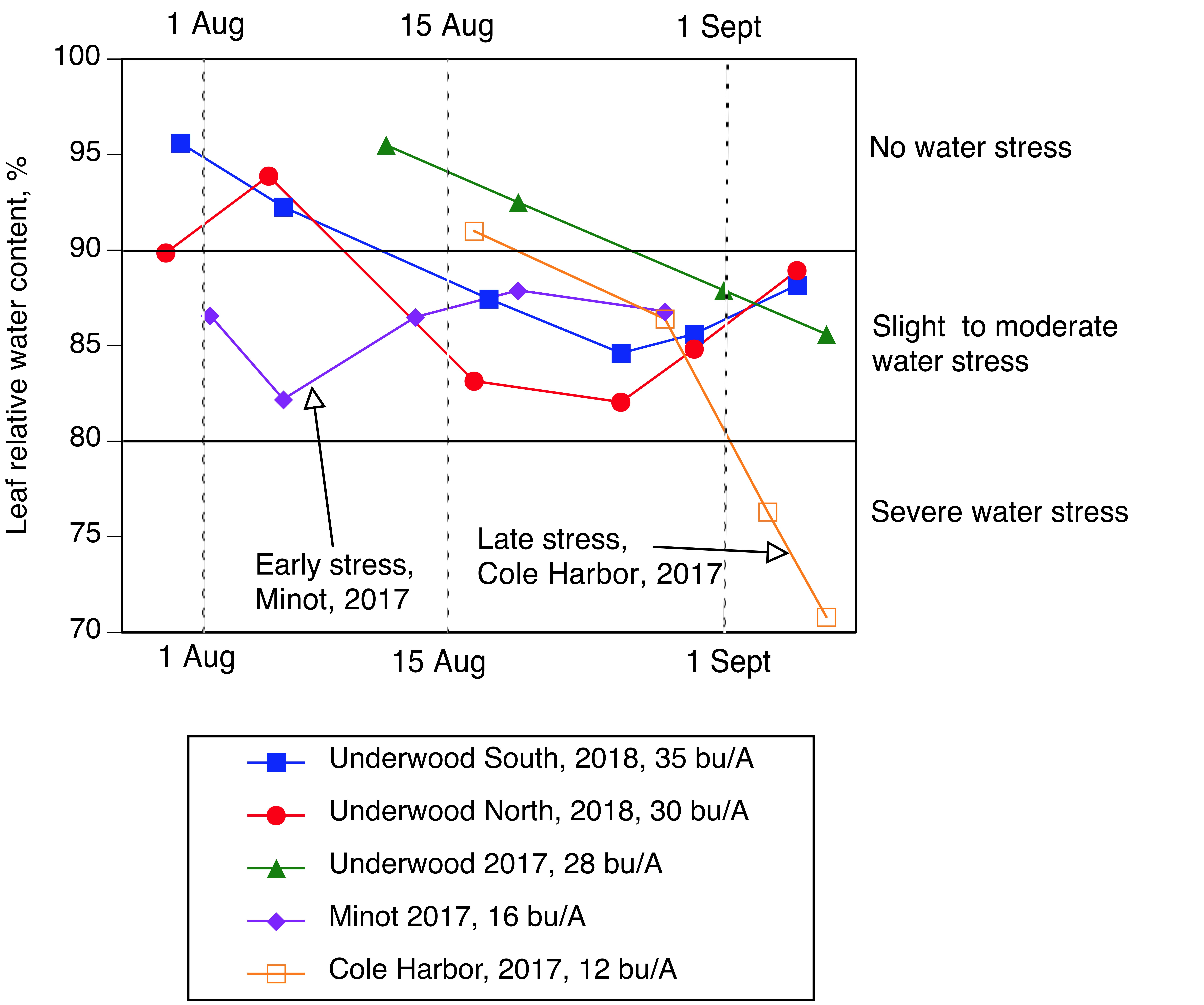 GrowthConcentrationTreatmentRegulatoron seedppm1Uniconazole0†213244586167Paclobutrazol0††81921041181216GrowthRye seed.Rye term.Treatmentregulatorratedate†lb/A1Control----22 ppm Uni.----34 ppm Uni.----44 ppm Paclo.----5--25Early6--25Late7--50Early8--50LateGrowthRye seed.Rye term.DateTrt.regulatorratedate7/23/188/1/188/15/188/25/188/30/189/6/18lb/APercent relative water content†Percent relative water content†Percent relative water content†Percent relative water content†Percent relative water content†Percent relative water content†1Control----89.993.983.282.084.888.922 ppm Uni.----95.693.383.281.284.788.534 ppm Uni.----94.293.685.382.284.089.044 ppm Paclo----94.295.282.881.483.788.15--LowEarly100.392.283.582.183.888.56--LowLate93.093.182.680.684.488.87--HighEarly93.493.383.682.483.388.48--HighLate98.092.582.781.383.788.5LSD (0.05)NSNSNSNSNSNS% CV6.41.91.31.81.51.0GrowthRye seed.Rye term.Trtregulatorratedate7/23/188/1/188/15/188/25/188/30/189/6/18lb/APercent relative water content†Percent relative water content†Percent relative water content†Percent relative water content†Percent relative water content†Percent relative water content†1Control-- -- 95.692.387.584.685.688.222 ppm Uni.-- -- 99.092.388.483.785.088.034 ppm Uni.-- -- 102.695.9*90.284.285.687.644 ppm Paclo-- -- 96.992.385.181.083.086.35-- 25Early99.292.688.785.585.088.56-- 25Late96.891.088.484.084.887.77-- 50Early100.192.687.281.283.387.78-- 50Late95.292.184.783.084.687.0LSD (0.05)NS3.1NSNSNSNS% CV4.81.93.64.33.01.8GrowthRye seed.Rye term.Seed yieldSeed yieldTrtregulatorratedateUnderwood-NorthUnderwood-Southlb/Abu/Abu/A1Control-- -- 29.735.122 ppm Uni.-- -- 32.834.334 ppm Uni.-- -- 32.333.644 ppm Paclo.-- -- 32.431.75-- 25Early30.535.56-- 25Late30.534.37-- 50Early33.632.98-- 50Late32.432.9LSD (0.05)NSNS% CV8.06.7